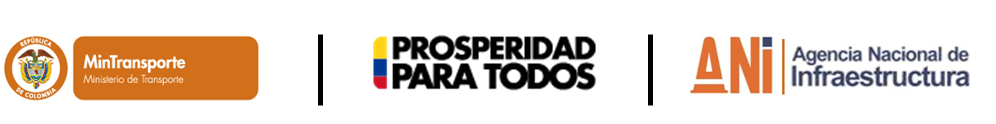 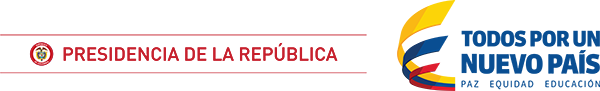 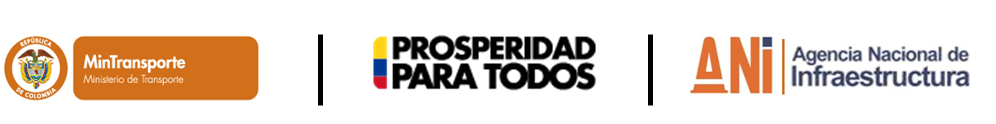 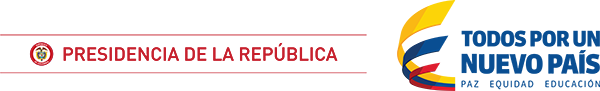 Tabla de Contenido1.	INTRODUCCION:	32.	QUE ES EL PINAR	33.	BENEFICIOS DEL PINAR	34.	CONTEXTO ESTRATÉGICO DE LA ENTIDAD	45.	IDENTIFICACIÓN DE ASPECTOS CRITICOS	66.	PRIORIZACIÓN DE ASPECTOS CRITICOS	87.	ORDEN DE PRIORIDAD DE ASPECTOS CRITICOS Y EJES ARTICULADORES	98.	FORMULACION DE LA VISION ESTRATÉGICA	119.	Plan de mejoramiento e infraestructura	1310.	Plan de Seguridad de la información	1711.	Sistema Integrado de conservación	1812.	MAPA DE RUTA	20INTRODUCCION:Es evidente que la gestión documental ocupa un lugar muy importante e imprescindible dentro de las entidades, y que sirve de apoyo para la toma de decisiones en cuanto a la gestión administrativa. La gestión documental se gestiona bajo un amplio marco legal, de ahí que en la normatividad archivística hace referencia al Decreto 2609 de 2012. Artículo 8, que establece sobre los “Instrumentos archivísticos para la gestión documental” (Decreto No 2609, 2012), es por eso por lo que las entidades se deben comprometer con el cumplimiento de la normatividad; por lo cual la ANI debe contar con el Plan Institucional de Archivos – PINAR, a fin de contar con una planeación estratégica en cuanto a la labor archivística. La Agencia Nacional de Infraestructura – ANI es una Entidad adscrita al Ministerio de Transporte fundada en el año 2011, razón por la cual debe salvaguardar el patrimonio documental de acuerdo con la ley establecida. Al elaborar el PINAR la entidad podrá contar con un plan para la función archivística, además este instrumento como punto de partida para la elaboración permitirá llevar a cabo un diagnóstico de archivo con el fin de conocer el estado actual a nivel archivístico de la entidad. Considerando lo anterior se propone desarrollar para la vigencia 2018-2022 el Plan Institucional de Archivos, teniendo en cuenta cada una de las herramientas para la gestión interna de la entidad, teniendo como referencia el Manual Formulación del Plan Institucional de Archivo-PINAR siguiendo como referente los ejes articuladores, permitiendo así determinar las necesidades y establecer objetivos y fijar la construcción de planes con el fin de contribuir a una solución. QUE ES EL PINAR Instrumento para la planeación de la función archivística, el cual se articula con los demás planes y proyectos estratégicos previstos por la entidad.BENEFICIOS DEL PINARSirve de soporte a la planeación estratégica de la entidad en los aspectos archivísticos de orden normativo, administrativo, económico, técnico y tecnológico.Es el marco de referencia para la planeación y el desarrollo de la función archivística.Establece objetivos y metas a corto, mediano y largo plazo.Permite optimizar el uso de los recursos archivísticos.Integración con el plan estratégico institucional y el plan de acción anual.Mejorar la eficiencia administrativaArticular y coordinar los planes, programas y proyectos. CONTEXTO ESTRATÉGICO DE LA ENTIDAD La Agencia Nacional de Infraestructura, es una entidad del estado denominada de naturaleza especial, del sector descentralizado que pertenece a la Rama Ejecutiva del Orden Nacional, tiene personería jurídica, maneja patrimonio propio y posee autonomía administrativa, financiera y técnica. Esta entidad está adscrita al Ministerio de Transporte según el Decreto 4165 del 03 de noviembre de 2011.La Agencia Nacional de Infraestructura, tienen por objeto planear, coordinar, estructurar, contratar, ejecutar, administrar y evaluar proyectos de concesiones y otras formas de Asociación Publico Privada, para el diseño, construcción, mantenimiento, operación, administración y/o explotación de la infraestructura pública de transporte en todos sus modos y de los servicios conexos o relacionados y el desarrollo de proyectos de asociación publico privada para otro tipo de infraestructura pública cuando así lo determine expresamente el Gobierno Nacional respecto de infraestructuras semejantes a las enunciadas en el artículo 2 del Decreto 4165 de 2011. Dentro del respeto a las normas que regulan la distribución de funciones y competencias y su asignación. La Entidad está ubicada en la ciudad de Bogotá. Tomando desde el punto de partida la misión y la visión de acuerdo con el contexto estratégico la Agencia Nacional de Infraestructura se encuentra alineado de la siguiente manera: Misión: desarrollamos infraestructura a través de Asociaciones Publico Privadas, para generar conectividad, servicios de calidad y desarrollo sostenible. Nuestra gestión se basa en el trabajo en equipo y el crecimiento personal y profesional de nuestro talento humano. Visión: para el año 2021 la infraestructura de transporte nacional estará entre las mejores de Latinoamérica y la ANI será reconocida a nivel mundial como una entidad modelo en la estructuración y gestión de proyectos. El Plan Institucional de Archivos PINAR tiene el propósito de contribuir al efectivo cumplimiento de la misión de la Entidad y su plan estratégico en procura de disponer de la documentación para el acceso a la información de sus servidores públicos, ciudadanos y otras entidades públicas y privadas que permitan dar transparencia a su gestión y de conservar la memoria histórica institucional. Para su elaboración se ha tenido en cuenta los siguientes documentos:Diagnóstico del archivo de la Agencia Nacional de Infraestructura que se encuentra incluido en el PGD elaborado en el año 2015.Informes de atención al ciudadanoLos resultados del FURAG 2015 y de Índice de Transparencia Nacional año 2016La auditoría realizada por la Oficina de Control Interno del año 2017La priorización de los aspectos críticos que permiten el adecuado funcionamiento de la Gestión DocumentalLa Ley No. 594 del año 2000 “Por medio de la cual se dicta la Ley General de Archivos y se dictan otras disposiciones” y sus Acuerdos reglamentariosEl Decreto No. 1080 de 2015 “Reglamentario del Sector Cultura”, expedido por el Ministerio de Cultura.Ley 1712 de 2014 “Por medio de la cual se crea la Ley de Transparencia y del Derecho de Acceso a la Información Pública Nacional y se dictan otras disposiciones.” Decreto 103 de 2015 “Por el cual se reglamenta parcialmente la Ley 1712 de 2014 y se dictan otras disposiciones”.El Manual para la formulación del Plan Institucional de Archivos publicado por el Archivo General de la Nación de Colombia en el año 2014El Programa de Gestión Documental aprobado para la Agencia Nacional de Infraestructura en el año 2015 y su cronograma.El PINAR de la Agencia contribuye al fortalecimiento de los principios institucionales ya que contribuye a la transparencia en el acceso a la información y documentación, al trabajo en equipo que permita compartir y consultar documentos requeridos a diario, y el contar con personal idóneo para el manejo documental.El plan estratégico Institucional cuenta con unos focos estratégico y unos objetivos para cada foco, a continuación, se muestran los focos y objetivos a los cuales contribuye el PINAR:IDENTIFICACIÓN DE ASPECTOS CRITICOSNota: Estos riesgos serán revisados en el plan de gestión de riesgos por procesos de la entidad.Se identificaron varios aspectos críticos para la priorización de estos se realizó una evaluación con los archivistas profesionales que laboran en la entidad, mediante puntaje de 1 a 10 siendo 1 el de menor importancia y el 10 el de mayor el resultado fue el siguiente:PRIORIZACIÓN DE ASPECTOS CRITICOSORDEN DE PRIORIDAD DE ASPECTOS CRITICOS Y EJES ARTICULADORESEjes articuladoresFORMULACION DE LA VISION ESTRATÉGICALa Agencia Nacional de Infraestructura velará por la preservación de la información, la mejora continua en los procesos de archivo con miras a garantizar el acceso, conservación y gestión documental para la prestación de mejores servicios relacionados con el acceso a la documentación MAPA DE RUTAPLAN INSTITUCIONAL DE ARCHIVOSJulio 2018 – V1FOCOCONTRIBUCION DEL PINARDesarrollar infraestructura de transporte Por medio de la disposición de la documentación e información de manera organizada y oportunaGestionar el desarrollo adecuado de los contratos de concesiónContribuir con el sistema de Gestión Documental a fortalecer y apoyar el control y seguimiento de los proyectos.Generar confianza en los ciudadanos, Estado, inversionistas, y usuarios de la infraestructuraVelar porque la documentación que se encuentra en el archivo de la entidad sea confiable y garantizar el acceso a la consulta por parte de la ciudadanía excepto de información reservada.Fortalecer la gestión institucionalApoyar la administración digital de la Entidad por medio de la implementación de la firma digital, radicación en línea, trámites en Línea y promover a revisión de los proyectos de documentos a través del sistema.ASPECTO CRITICORIESGOImplementar mejoras en el Sistema de gestión documental ORFEO (SGDO)Dificultad de acceso a la información, no cumplimiento de aplicación de la TRDMejorar la seguridad de los archivadores centralizados de cada piso cambiándolos por nuevosPerdida de documentos, accesos no autorizadosimplementar la digitalización con valor probatorio y en PDF/A editableNo conformidad en cumplimiento de normasVerificar que el SGDEA implementado en la entidad garantice la preservación de los documentos, de acuerdo con lo dispuesto en las TRD.No conformidad en cumplimiento de normasEs necesario hacer un diagnóstico de la seguridad de los sistemas, de la información que se encuentra en la nube, y del SGDO este último se propone hacer con un hacking ético, análisis de vulnerabilidad de la base de datos y el software Orfeo.Perdida de información, hackeo, modificación de documentos no autorizadaActualizar, aprobar por parte del Comité MPIG e Implementar el Sistema Integrado de ConservaciónNo conformidad en cumplimiento de normas, deterioro documentalAplicar los tiempos de retención de la tabla de retención en el archivo centralNo conformidad en cumplimiento de normas, mayores costos de bodegajeConservar copias de seguridad de la información entregada mediante Backup fuera de la ciudad de BogotáPerdida de información en caso de desastreAutomatización de trámitesMayor tiempo invertido en procesos, mayores costos en mensajería, papel.Realizar migración de la información que se encuentra en CDS, DVDS y Discos durosNo conformidad en cumplimiento de normas, deterioro documental, perdida de informaciónInforme sobre reducción de papel en cada vigencia e implementación de documentos electrónicos originales con firma digital para reducir el archivo en papelMayores costos, No conformidad en cumplimiento de normas.Creación de políticas de seguridad de la información y de tablas de control de acceso requeridos para los procesos de gestión documentalNo conformidad en cumplimiento de normas, acceso no permitido a informaciónTercerización de procesos de archivo como bodegaje, organización, digitalización certificada, suministro de insumos y personalDesorganización de archivos, falta de espacio, incumplimiento de normas de bodegajeRealizar transferencia secundaria al AGNNo conformidad en cumplimiento de normasImplementar la eliminación de registros de acuerdo con la TRD y la política de eliminación.No conformidad en cumplimiento de normas, mayores costos de espacio de almacenamiento y backup.Implementar la descripción documental de fotografías y videos que general la Oficina de Comunicaciones. Convenio de sistema de la fundación patrimonio fílmico de ColombiaDificultad de consecución de información, incumplimiento de normasEJES ARTICULADORESEJES ARTICULADORESEJES ARTICULADORESEJES ARTICULADORESEJES ARTICULADORESEJES ARTICULADORESASPECTOS CRITICOSPreservación de la información Aspectos tecnológicos y de seguridad Administración de archivos Acceso a la información Fortalecimiento y articulación TOTALMejorar el Sistema de gestión documental ORFEO SGDO4650494745141Mejorar la seguridad de los archivadores centralizados de cada piso cambiándolos por nuevos5036395135125implementar la digitalización con valor probatorio y en PDF/A editable4447414335119Verificar que el SGDEA implementado en la entidad garantice la preservación de los documentos, de acuerdo con lo dispuesto en las TRD.4944404033113Es necesario hacer un diagnóstico de la seguridad de los sistemas, de la información que se encuentra en la nube, y del SGDO este último se propone hacer con un hacking ético, análisis de vulnerabilidad de la base de datos y el software Orfeo.4344374235114Actualizar, aprobar por parte del Comité MPIG e Implementar el Sistema Integrado de Conservación4238393836113Aplicar los tiempos de retención de la tabla de retención en el archivo central3632414340124Conservar copias de seguridad de la información entregada mediante Backup fuera de la ciudad de Bogotá4242324331106Automatización de trámites2839414038119Realizar migración de la información que se encuentra en CDS, DVDS y Discos duros4041313440105Informe sobre reducción de papel en cada vigencia e implementación de documentos electrónicos originales con firma digital para reducir el archivo en papel3440423630108Creación de políticas de seguridad de la información y de tablas de control de acceso requeridos para los procesos de gestión documental3442312746180Tercerización de procesos de archivo como bodegaje, organización, digitalización certificada, suministro de insumos y personal423836253192Realizar transferencia secundarias al AGN352631263188Implementar la eliminación de registros de acuerdo con la TRD y la política de eliminación.393027262679Implementar la descripción documental de fotografías y videos que general la Oficina de Comunicaciones. Convenio de sistema de la fundación patrimonio fílmico de Colombia361822182666TOTAL640607579579558ASPESTO CRITICOTOTALCreación de políticas de seguridad de la información y de tablas de control de acceso requeridos para los procesos de gestión documental180Mejorar  el Sistema de gestión documental ORFEO SGDO141Mejorar la seguridad de los archivadores centralizados de cada piso cambiándolos por nuevos125implementar la digitalización con valor probatorio y en PDF/A editable119Verificar que el SGDEA implementado en la entidad garantice la preservación de los documentos, de acuerdo con lo dispuesto en las TRD.113Es necesario hacer un diagnóstico de la seguridad de los sistemas, de la información que se encuentra en la nube, y del SGDO este último se propone hacer con un hacking ético, análisis de vulnerabilidad de la base de datos y el software Orfeo.114Actualizar, aprobar por parte del Comité MPIG e Implementar el Sistema Integrado de Conservación113Aplicar los tiempos de retención de la tabla de retención en el archivo central124Conservar copias de seguridad de la información entregada mediante Backup fuera de la ciudad de Bogotá106Automatización de trámites119Informe sobre reducción de papel en cada vigencia e implementación de documentos electrónicos originales con firma digital para reducir el archivo en papel108Realizar migración de la información que se encuentra en CDS, DVDS y Discos duros105Tercerización de procesos de archivo como bodegaje, organización, digitalización certificada, suministro de insumos y personal92Realizar transferencia secundaria al AGN88Implementar la eliminación de registros de acuerdo con la TRD y la política de eliminación.79Implementar la descripción documental de fotografías y videos que general la Oficina de Comunicaciones. Convenio de sistema de la fundación patrimonio fílmico de Colombia66Preservación de la información Aspectos tecnológicos y de seguridad Administración de archivos Acceso a la información Fortalecimiento y articulación 640607579579558ASPECTO CRITICOOBJETIVOPLANES Y PROYECTOS ASOCIADOSMejorar el Sistema de gestión documental ORFEO SGDOImplementar mejoras en el SGDO con miras a lograr el fácil acceso, consulta y preservación de los documentos.Plan de mejoramiento e infraestructura Atención de las ventanillas de correspondencia, filas, demoras en el proceso de radicación (Este aspecto fue priorizado de acuerdo con los informes de atención al ciudadano).Mejorar la atención de las ventanillas de correspondenciaPlan de mejoramiento e infraestructura Mejorar la seguridad de los archivadores centralizados de cada piso cambiándolos por nuevosCambiar los archivadores actuales que se encuentran deteriorados y no cierran.Plan de seguridad de la información  implementar la digitalización con valor probatorio y en PDF/A editableImplementar la digitalización con valor probatorio y en PDF/A editable al 100% de los documentosPlan de mejoramiento e infraestructura Verificar que el SGDEA implementado en la entidad garantice la preservación de los documentos, de acuerdo con lo dispuesto en las TRD.Implementar la TRD en SGDOPlan de mejoramiento e infraestructura Actualizar la Tabla de Retención Documental (TRD)Realizar la actualización de la TRDPlan de mejoramiento e infraestructuraEs necesario hacer un diagnóstico de la seguridad de los sistemas, de la información que se encuentra en la nube, y del SGDO este último se propone hacer con un hacking ético, análisis de vulnerabilidad de la base de datos y el software Orfeo.Contratar un hacking ético o análisis de vulnerabilidad de SGDO a nivel de lenguaje, software y base de datos.Plan de seguridad de la información  Actualizar, aprobar por parte del Comité MPIG e Implementar el Sistema Integrado de ConservaciónActualizar y remitir para aprobación del Comité MPIG e implementar el Sistema Integrado de ConservaciónSistema integrado de Conservación Aplicar los tiempos de retención de la tabla de retención en el archivo centralAplicar los tiempos de retención de la tabla de retención en el archivo centralSistema integrado de Conservación Conservar copias de seguridad de la información entregada mediante Backup fuera de la ciudad de BogotáConservar copias de seguridad de la información entregada mediante Backup fuera de la ciudad de BogotáPlan de seguridad de la información  Automatización de trámitesAutomatizar los trámites de PuertosPlan de mejoramiento e infraestructuraRealizar migración de la información que se encuentra en CDS, DVDS y Discos durosRealizar migración de la información que se encuentra en CDS, DVDS y Discos durosSistema integrado de ConservaciónInforme sobre reducción de papel en cada vigencia e implementación de documentos electrónicos originales con firma digital para reducir el archivo en papelImplementación de la firma digital para reducir la producción de documentos en papel.Plan de mejoramiento e infraestructuraCreación de políticas de seguridad de la información y de tablas de control de acceso requeridos para los procesos de gestión documentalCreación y aprobación por parte del MPIG de las tablas de control de acceso a los documentos físicos y del SGDOPlan de seguridad de la información  Tercerización de procesos de archivo como bodegaje, organización, digitalización certificada, suministro de insumos y personalTercerizar los procesos de archivo como bodegaje, organización, digitalización certificada, suministro de insumos y personalPlan de mejoramiento e infraestructuraRealizar transferencia secundarias al AGNRealizar transferencia secundarias al AGNPlan de mejoramiento e infraestructuraQue los procesos de reversión de archivos de los Concesionarios e Interventorías sean más eficientesSensibilizar, capacitar y normalizar los procesos de gestión documental de los Concesionarios e Interventorías para que los procesos de reversión de archivos sean más eficientesPlan de mejoramiento e infraestructuraImplementar la eliminación de registros de acuerdo con la TRD y la política de eliminación.Implementar la eliminación de registros de acuerdo con la TRD y la política de eliminación.Plan de mejoramiento e infraestructuraImplementar la descripción documental de fotografías y videos que general la Oficina de Comunicaciones. Convenio de sistema de la fundación patrimonio fílmico de ColombiaImplementar la descripción documental de fotografías y videos que general la Oficina de Comunicaciones. Convenio de sistema de la fundación patrimonio fílmico de ColombiaPlan de mejoramiento e infraestructuraNombre del Plan Plan de mejoramiento e infraestructuraObjetivo Mejorar el sistema de gestión documental de la entidad y la infraestructura para el manejo de archivos.Alcance Este plan involucra la mejora de la infraestructura física y tecnológica de la gestión documental, así como la mejora de procesos.Responsable Gestión Documental Actividad ResponsableFecha de inicio  Fecha finalRecursos Entregable IndicadorObservacionesActualizar el diagnóstico de Gestión Documental Gestión Documental 01/09/201830/09/2018Diagnóstico de gestión documental actualizado Diagnóstico de gestión documental actualizadoMejorar el Sistema de gestión documental ORFEO SGDOGit Administrativo y Financiero – Gestión Documental 01/01/201931/12/20223 ingenieros de sistemas con experiencia en OrfeoSGDO MejoradoNo. De mejoras ejecutadas / No. Mejoras programadasMejorar la atención de las ventanillas de correspondenciaGit Administrativo y Financiero – Gestión Documental 01/08/201831/12/2018Infraestructura y tecnologíaAmpliación de área física, digiturno, capacitación No. De quejas del año anterior- las quejas del año actual/quejas del año anteriorDigitalización de documentos en formato PDF/AGit Administrativo y Financiero – Gestión Documental01/01/201901//12/2019Espacio de almacenamiento en SAN, los operarios que realizan la digitalización.Documentos digitalizados en PDF/A EditableDocumentos digitalizados en PDF/A Editable/ No. De documentos a digitalizarEl Sistema de Gestión Documental debe garantizar la preservación de los documentos, de acuerdo con lo dispuesto en las TRD.Git Administrativo y Financiero – Gestión Documental01/01/201931/12/2019Realizar el desarrollo que permita hacerloAplicación de la TRD en SGDOSeries con TRD/ No. Series totalesActualizar la Tabla de Retención Documental (TRD)Git Administrativo y Financiero – Gestión Documental01/01/201931/12/2019TRD actualizada y convalidadaNo. De TRD actualizadas / No. Total de TRDAutomatización de trámites de puertosVicepresidencia Administrativa y Financiera área de Gestión Documental- área de atención al Ciudadano, - GIT puertos y Vicepresidencia de Estructuración - DAFP01/01/201931/12/20221 ingeniero de sistemas con conocimiento de OrfeoTramites automatizados No. De tramites de puertos automatizados / No. De tramites de puertosInforme sobre reducción de papel en cada vigencia e implementación de documentos electrónicos originales con firma digital para reducir el archivo en papelVAF- Jefes de dependencias01/01/201931/12/20191 ingeniero de sistemas Documentos con firma digitalNo. De documentos con firma digital/ No. De documentos tramitadosTercerización de procesos de archivo como bodegaje, organización, digitalización certificada, suministro de insumos y personalVAF y área de Gestión Documental 01/01/201931/12/2019Empresa OutsourcingTercerización realizadaContrato suscritoRealizar transferencia secundarias al AGNVAF y área de Gestión Documental01/01/201931/12/20191 historiadorTransferencia realizadaNo. De documentos transferidos/ No. De documentos que cumplen tiempos para transferenciaSensibilizar, capacitar y normalizar los procesos de gestión documental de los Concesionarios e Interventorías para que los procesos de reversión de archivos sean más eficientesVAF y área de Gestión Documental- Supervisores de Contratos de Concesión y de Interventoría 01/01/201831/12/20221 profesional en archivísticaExpedición de circulares con la normalización de conformación y entrega de archivos, asesoría y capacitación No. De concesionarios e interventorías sensibilizadas, capacitadas y normalizadas/ No. De Concesionarios e interventoríasImplementar la eliminación de registros de acuerdo con la TRD y la política de eliminación.VAF y área de Gestión Documental01/01/201931/12/2019Registros eliminadosNo. De registros eliminados/ No. De registros que cumplen TRD para eliminarImplementar la descripción documental de fotografías y videos que general la Oficina de Comunicaciones. Convenio de sistema de la fundación patrimonio fílmico de ColombiaVAF y área de Gestión Documental01/01/201931/12/2022Técnico en archivoDescripción implementadaConvenio realizadoNombre del Plan Plan de Seguridad de la información Objetivo Mejorar la seguridad de la información de la EntidadAlcance Este plan involucra la mejora de la infraestructura física y tecnológica de la gestión documental en la seguridad de información Responsable Gestión Documental Actividad ResponsableFecha de inicio  Fecha finalRecursos Entregable IndicadorObservacionesMejorar la seguridad de los archivadores centralizados de cada piso cambiándolos por nuevosVAF- área de Gestión Documental01/01/201931/12/2020Contratación de servicio empresa especializadaArchivadores cambiadosArchivadores cambiados/ total archivadores Metodología de gestión de activos de Información (FURAG)Área de Gestión Documental, GIT Riesgos, Área de Sistemas01/01/201931/12/2020Infraestructura para seguridad de sistemasElaboración e implementación de la MetodologíaMetodología implementadaConservar copias de seguridad de la información entregada mediante Backup fuera de la ciudad de BogotáVAF- área de Gestión Documental01/01/201931/12/2020Contratación de servicio empresa especializadaBackups fuera de BogotáNo. De Backups fuera de Bogotá/ No. Total de backupsCreación de políticas de seguridad de la información y de tablas de control de acceso requeridos para los procesos de gestión documentalVAF- área de Gestión Documental- Comité MIPG01/08/201831/08/2018Tablas de control de acceso aprobadasTablas de control de acceso aprobadas y publicadasEs necesario hacer un diagnóstico de la seguridad de los sistemas, de la información que se encuentra en la nube, y del SGDO este último se propone hacer con un hacking ético, análisis de vulnerabilidad de la base de datos y el software Orfeo.Vicepresidencia Administrativa y Financiera área de Gestión Documental, Vicepresidencia de Planeación Riesgos y Entorno – Área de Sistemas01/01/201931/12/2019Contratación de especialista o empresaDiagnóstico de seguridad de sistemas y alternativas de soluciónDiagnóstico elaboradoNombre del Plan Sistema Integrado de conservación  Objetivo Elaborar e implementar el sistema integrado de conservación Alcance Este plan involucra la conservación de documentos en cada etapa de archivo sin importar el formato. Responsable Gestión Documental Actividad ResponsableFecha de inicio  Fecha finalRecursos Entregable IndicadorObservacionesActualizar, aprobar por parte del Comité MPIG e Implementar el Sistema Integrado de Conservación (SIC)VAF- área de Gestión Documental- Comité MIPG01/08/201831/12/2020Acto administrativo sobre la implementación del sistema% de avance en la implementación del SIC Aplicar los tiempos de retención de la tabla de retención en el archivo centralVAF- área de Gestión Documental- Comité MIPG01/01/201931/12/20191 historiadorTiempos de retención aplicados No. De documento con TRD aplicada/ No. Total de documentosEs el mismo historiador requerido en el plan de mejoramiento e infraestructura Realizar migración de la información que se encuentra en CDS, DVDS y Discos durosVAF- área de Gestión Documental- Comité MIPG01/01/201931/12/2020Técnico o profesional en sistemas Documentos migradosNo. medios migrados / No. De medios a migrarEl cumplimiento depende de la contratación de la persona y del espacio para la copia.Corto plazo (1 año)Mediano plazo (1  a 4 años) Mediano plazo (1  a 4 años) Mediano plazo (1  a 4 años) Mediano plazo (1  a 4 años) Largo plazo (4 años en adelante)  Largo plazo (4 años en adelante)  Largo plazo (4 años en adelante)  Largo plazo (4 años en adelante)  Largo plazo (4 años en adelante)  2018201920202021202220232024202520262027Plan de mejoramiento e infraestructura.Plan de Seguridad de la información Sistema integrado de Conservación